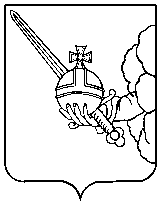 П О С Т А Н О В Л Е Н И ЕАдминистрации города ВологдыОт  11 апреля 2024 года				                   №         446       	О внесении изменений в постановление Администрации города Вологды от 16 марта 2023 года № 345 В соответствии со статьей 78 Бюджетного кодекса Российской Федерации, статьей 16 Федерального закона от 6 октября 2003 года № 131-ФЗ «Об общих принципах организации местного самоуправления в Российской Федерации»
(с последующими изменениями), постановлением Правительства Российской Федерации от 25 октября 2023 года № 1782 «Об утверждении общих требований к нормативным правовым актам, муниципальным правовым актам, регулирующим предоставление из бюджетов субъектов Российской Федерации, местных бюджетов субсидий, в том числе грантов в форме субсидий, юридическим лицам, индивидуальным предпринимателям, а также физическим лицам – производителям товаров, работ, услуг и проведение отборов получателей указанных субсидий, в том числе грантов в форме субсидий», постановлением Администрации города Вологды от 10 октября 2014 года № 7664 «Об утверждении муниципальной программы «Экономическое развитие города Вологды» (с последующими изменениями), на основании статей 27, 44 Устава городского округа города Вологды ПОСТАНОВЛЯЮ:Внести в постановление Администрации города Вологды от 16 марта        2023 года № 345 «Об утверждении Порядка предоставления грантов в форме субсидий субъектам малого и среднего предпринимательства для их финансовой поддержки» следующие изменения: В преамбуле слова и цифры «от 18 сентября 2020 года № 1492 «Об общих требованиях к нормативным правовым актам, муниципальным правовым актам, регулирующим предоставление субсидий, в том числе грантов в форме субсидий, юридическим лицам, индивидуальным предпринимателям, а также физическим лицам - производителям товаров, работ, услуг, и о признании утратившими силу некоторых актов Правительства Российской Федерации и отдельных положений некоторых актов Правительства Российской Федерации» (с последующими изменениями)» заменить словами и цифрами «от 25 октября 2023 года № 1782 «Об утверждении общих требований к нормативным правовым актам, муниципальным правовым актам, регулирующим предоставление из бюджетов субъектов Российской Федерации, местных бюджетов субсидий, в том числе грантов в форме субсидий, юридическим лицам, индивидуальным предпринимателям, а также физическим лицам – производителям товаров, работ, услуг и проведение отборов получателей указанных субсидий, в том числе грантов в форме субсидий»». В пункте 2 слова и цифры «положения абзаца второго пункта 1.4, пункта 2.10, абзаца пятого и абзаца шестнадцатого пункта 2.11, пункта 2.12, пункта 2.30» заменить словами и цифрами «положения абзаца второго пункта 1.4, пункта 2.11, абзаца пятого и абзаца двадцатого пункта 2.12, пункта 2.13, пункта 2.26, пункта 2.33». Порядок предоставления грантов в форме субсидий субъектам малого и среднего предпринимательства для их финансовой поддержки, утвержденный постановлением Администрации города Вологды от 16 марта 2023 года                       № 345, изложить в новой прилагаемой редакции.Настоящее постановление подлежит опубликованию в газете «Вологодские новости», размещению на официальном сайте Администрации города Вологды в информационно – телекоммуникационной сети «Интернет» и распространяется на правоотношения, возникшие с 18 марта 2024 года.Исполняющий обязанностиМэра города Вологды                                                                                  А.Н. Накрошаев